	З метою запобігання або зменшення обсягів утворення відходів, ліквідації несанкціонованих сміттєзвалищ, відповідно до статті 20 Закону України «Про благоустрій населених пунктів», постанови Кабінету Міністрів України від 3 серпня 1998 року № 1217 «Про затвердження Порядку виявлення та обліку безхазяйних відходів», статті 12, 21 Закону України «Про відходи», згідно з рішенням Сумської міської ради від 26.12.2014 р. № 3853-МР «Про затвердження Правил благоустрою міста Суми», керуючись пунктом 20 частини четвертої статті 42 Закону України «Про місцеве самоврядування в Україні»:Створити постійно діючу комісію з питань поводження з безхазяйними відходами на території міста Суми у складі згідно з додатком 1 до даного розпорядження.Затвердити Положення про постійно діючу комісію з питань поводження з безхазяйними відходами на території Сумської міської об’єднаної територіальної громади згідно з додатком 2 до даного розпорядження.Комісії приступити до роботи з 20 лютого 2020 року.Розпорядження міського голови від 01.09.2016 № 269-Р «Про створення постійно діючої комісії з питань поводження з безхазяйними відходами на території міста Суми» вважати таким, що втратило чинністьКонтроль за виконанням даного розпорядження покласти на заступника міського голови з питань діяльності виконавчих органів ради       Журбу О.І.Міський голова                                                                             О.М. ЛисенкоПавленко В.І. 700-590Розіслати: згідно списку розсилки						Додаток 1						до розпорядження міського голови						від      19.02.2020      №   50-Р         Склад постійно діючої комісії з питань поводження з безхазяйними відходами на території Сумської міської об’єднаної територіальної громадиПримітка: у разі персональних змін у складі комісії, або відсутності осіб, які входять до її складу в зв'язку з відпусткою, хворобою чи з інших причин, особи, які виконують їх обов'язки, входять до складу комісії за посадами. У разі необхідності за рішенням голови комісії до роботи можуть залучатись спеціалісти структурних підрозділів Сумської міської ради та інших служб, науковців, фахівців, працівників підприємств, установ та організацій (за їх згодою) для участі у роботі комісії.В.о. директора Департаменту інфраструктури міста 						В.І. ПавленкоДодаток 2до розпорядження міського головивід    19.02.2020   №    50-Р        Положенняпро постійно діючу комісію з питань поводження з безхазяйними відходами на території Сумської міської об’єднаної територіальної громади1. Загальні положення	1.1. Це Положення розроблене відповідно до законів України «Про благоустрій населених пунктів», статті 12 Закону України «Про відходи», постанови Кабінету Міністрів України від 03 серпня 1998 року № 1217 «Про затвердження Порядку виявлення та обліку безхазяйних відходів», згідно з рішенням Сумської міської ради від 26.12.2014 № 3853-МР «Про затвердження Правил благоустрою міста Суми», якими визначаються особливості управління безхазяйними відходами.	1.2. Цим Положенням визначається порядок створення та діяльності постійно діючої комісії з питань поводження з безхазяйними відходами на території міста Суми (далі - Комісія), що утворюється та ліквідується розпорядженням міського голови.	1.3. Комісія у своїй діяльності керується Законами України «Про відходи», «Про охорону навколишнього природного середовища», Кодексом України про надра та іншими законодавчими та підзаконними актами України, розпорядженнями та дорученнями міського голови, рішеннями міської ради та її виконавчого комітету, а також цим Положенням.2. Визначення термінів	2.1. Безхазяйні відходи - відходи, що не мають власника або власник яких невідомий.	2.2. Уповноважений орган з питань здійснення заходів щодо ліквідації несанкціонованих сміттєзвалищ – Департамент інфраструктури міста Сумської міської ради.3. Мета діяльності Комісії	3.1. Метою діяльності Комісії є:1) виявлення, облік та мінімізація небезпечного впливу на навколишнє природне середовище і здоров’я населення безхазяйних відходів;2) визначення власника безхазяйних відходів;3) зведення до мінімуму утворення несанкціонованих сміттєзвалищ і неконтрольованих звалищ відходів та зменшення їх небезпечності.4. Порядок виявлення та обліку безхазяйних відходів	4.1. Підставами для визначення відходів безхазяйними та їх обліку можуть бути:1) повідомлення власників або користувачів земельних ділянок, на яких виявлено безхазяйні відходи;2) заяви (повідомлення) громадян, підприємств, установ та організацій, засобів масової інформації;3) результати перевірок уповноважених територіальних органів, в тому числі Головного управління Держпродспоживслужби в Сумській області, органів місцевого самоврядування тощо. 4.2. Заяви (повідомлення) про факти виявлення безхазяйних відходів направляються на ім’я голови Комісії та розглядаються на черговому (позачерговому) засіданні Комісії.4.3. Комісія у межах своїх повноважень відповідно до заяв (повідомлень) по факту виявлення безхазяйних відходів уживає заходів щодо визначення власника безхазяйних відходів та контролює додержання власником вимог поводження з відходами відповідно до чинного законодавства. 4.4. Заяви (повідомлення) про факти виявлення безхазяйних відходів, власників яких не вдалося встановити, розглядаються Комісією для прийняття відповідного рішення по ліквідації  несанкціонованих сміттєзвалищ і неконтрольованих звалищ, за кошти міського бюджету.4.5. Уповноважений орган з питань здійснення заходів щодо ліквідації несанкціонованих сміттєзвалищ здійснює обрахунки щодо обсягів та вартості робіт для ліквідації несанкціонованих сміттєзвалищ та складає відповідний акт. Акт передається на розгляд Комісії, на підставі кого вирішується питання про подальше поводження з відходами.5. Завдання, обов’язки та права Комісії5.1. Комісія до визначення власника відходів уживає заходів щодо визначення кількості, складу, властивостей, вартості безхазяйних відходів, ступеню їх небезпеки для навколишнього природного середовища і здоров’я людини.5.2. Комісія має право залучати правоохоронні органи, спеціалістів та  експертів відповідного профілю, одержувати безкоштовно від органів державної влади та місцевого самоврядування, фізичних осіб-підприємців, підприємств, установ і організацій різних форм власності Сумської міської об’єднаної територіальної громади необхідну інформацію для своєї діяльності.5.3. За результатами своєї роботи Комісія приймає рішення у формі протоколу щодо подальшого поводження з відходами та в разі необхідності порушується питання про притягнення до відповідальності осіб, винних у порушенні законодавства про відходи, та відшкодування заподіяної шкоди6. Регламент роботи Комісії6.1. Організаційною формою діяльності Комісії є засідання (чергові, позачергові).6.2. Чергові засідання проводяться за потребою, але не рідше одного разу на рік. 6.3. Позачергові засідання проводяться у разі необхідності, негайно.6.4. Засідання Комісії вважається правомочним при наявності на ньому не менш як половини загального складу комісії.6.5. Комісія приймає рішення, яке вважається прийнятим, якщо за нього проголосувала більшість членів комісії від її загального складу.6.6. У випадку рівного розподілу голосів голос голови комісії є вирішальним.6.7. Рішення комісії оформляється протоколом.6.8. Керує діяльністю Комісії і організовує її роботу голова Комісії, а у випадку його відсутності –заступник голови. Підготовка, організація засідань, оформлення протоколу Комісії покладається на її секретаря.6.9. Голова Комісії:1) головує на засіданнях комісії;2) залучає у разі необхідності до роботи в Комісії представників правоохоронних органів, місцевих органів державної виконавчої влади, підприємств, установ, організацій різних форм власності, науковців, фахівців-практиків, експертів відповідного профілю (за згодою).В.о. директора Департаменту інфраструктури міста 						В.І. ПавленкоВ.о. директора Департаменту інфраструктуриміста Сумської міської ради 	В.І. ПавленкоНачальник відділу юридичного та кадровогозабезпечення Департаменту інфраструктуриміста Сумської міської ради	Ю.М. МельникНачальник правового управління Сумської міської ради 	О.В. ЧайченкоНачальник відділу протокольної роботита контролю Сумської міської ради 	Л.В. МошаЗаступник міського голови з питаньдіяльності виконавчих органів ради	О.І. ЖурбаЗаступник міського голови,керуючий справами виконавчого комітету	С.Я. Пак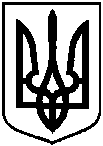 РОЗПОРЯДЖЕННЯРОЗПОРЯДЖЕННЯРОЗПОРЯДЖЕННЯРОЗПОРЯДЖЕННЯМІСЬКОГО ГОЛОВИМІСЬКОГО ГОЛОВИМІСЬКОГО ГОЛОВИМІСЬКОГО ГОЛОВИм. Сумим. Сумим. Сумим. Сумивід   19.02.2020    № 50-Рвід   19.02.2020    № 50-Рвід   19.02.2020    № 50-РПро створення постійно діючої комісії з питань поводження з безхазяйними відходами на території Сумської міської об’єднаної територіальної громадиПро створення постійно діючої комісії з питань поводження з безхазяйними відходами на території Сумської міської об’єднаної територіальної громадиПро створення постійно діючої комісії з питань поводження з безхазяйними відходами на території Сумської міської об’єднаної територіальної громадиЖурбаОлександр Іванович- заступник міського голови з питань діяльності виконавчих органів ради, голова комісії; ПавленкоВіктор Іванович- в.о. директора Департаменту інфраструктури міста Сумської міської ради, заступник голови комісії;ТріфоноваЄвгенія Олександрівна- провідний спеціаліст відділу відділу санітарного очищення міста та поводження з ТПВ управління благоустрою Департаменту інфраструктури міста Сумської міської ради, секретар комісії.Члени комісії:ГробоваВікторія Павлівна- депутат Сумської міської ради, голова постійної комісії з питань житлово-комунального господарства, благоустрою, енергозбереження, транспорту та зв’язку  (за згодою);ГолопьоровРуслан Володимирович- начальник управління «Інспекція з благоустрою міста Суми» Сумської міської ради;КайдаОлександр Юрійович- головний спеціаліст сектору екології відділу екології, енергозбереження та розрахунків за енергоносії управління галузей виробничої сфери, екології та енергозбереження Департаменту фінансів, економіки та інвестицій Сумської міської ради;ЄрьомінОлександр Іванович- начальник відділу врегулювання земельних відносин та спорів Департаменту забезпечення ресурсних платежів Сумської міської ради;ЛаврикВолодимир Володимирович-директор комунального підприємства «Зелене будівництво» Сумської міської ради